Android leren 8 - TelefonerenGerard van Rijswijk, Koninklijke VisioJeroen Baldewijns, Licht en Liefde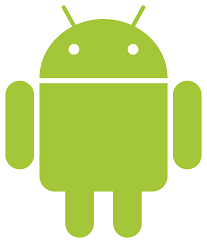 Ben je blind en wil je leren werken met een Android telefoon of tablet?In dit deel uit de serie Android leren leer je hoe je met je Android telefoon kunt telefoneren.Kom je er niet uit, of wil je het liever onder deskundige begeleiding leren? Dat kan bij Licht en Liefde (Vlaanderen) en Koninklijke Visio (Nederland). Onze ICT-adviseurs helpen je graag met een passend advies of training. Aan het einde van dit document vind je onze contactgegevens.Opmerkingen voorafWe gaan er van uit dat je Android toestel goed is ingesteld en dat je de essentiele vingerbewegingen van Talkback kent. Zie hiervoor de onderdelen Android instellen en de eerste drie delen uit de serie Android leren.Deze training is beschreven met behulp van een Samsung S20. Mogelijk staan op jouw Android telefoon de instellingen net ergens anders, hebben ze een andere benaming, of zijn de startschermen anders uitgevoerd.Gebruik je een tablet dan zijn de schermen anders opgebouwd. De beschreven werkwijze is dan meestal in hoofdlijnen gelijk, maar de plek waar bepaalde teksten of knoppen zich bevinden, en hoe je daar kan komen, kan afwijken.InleidingDe smartphone is een verre doorontwikkeling van de mobiele telefoon uit de jaren ’90, die er gaandeweg steeds meer extra functies bij kreeg. Telefoneren is dan ook nog steeds een basisfunctie van een smartphone. In deze module leggen we uit hoe je de Google app ‘Telefoon’ gebruikt.Het kan ook handig zijn om de Google Assistent te gebruiken om iemand op te bellen. Hoe je dat doet leggen we uit in module 13 over Google Assistent.Tip: Het is best mogelijk dat op jouw smartphone of tablet niet de originele Telefoon-app van Google staat, maar een variant van de fabrikant van jouw toestel. In dat geval kun je de Google Telefoon-app gratis ophalen uit de Google Play Store. Hoe je dat doet legden we uit in het deel Android leren 6 - Apps installeren onder het kopje ‘Een gratis app installeren’.8.1 Een inkomende telefoonoproep aannemenOm een inkomende telefoonoproep met TalkBack aan te nemen tik je met twee vingers twee maal op het scherm. Hetzelfde gebaar gebruik je ook om het gesprek te beëindigen.8.2 Iemand opbellenJe kunt iemand bellen door te navigeren naar de Telefoon-app en deze te activeren.
Onder in het scherm van de Telefoon-app vind je vervolgens vier manieren om iemand te bellen:Toetsenblok: Hiermee komt een telefoontoetsenbord in beeld, waarop je een telefoonnummer cijfer per cijfer kunt invoeren. Vervolgens navigeer je naar de knop ‘Bellen’ en activeer je deze.Favorieten: Opent een lijst met alle contacten die je in de Contacten-app als favoriet hebt aangestipt. Je kunt manueel naar een favoriet navigeren en die opbellen door dubbel te tikken.Recent: Opent een lijst met recente gesprekken (zowel inkomend als uitgaand). Je kunt naar zo’n gesprek navigeren en de bijbehorende persoon opbellen door dubbel te tikken.Contacten: Opent een lijst met alle contacten die in de Contacten-app van je telefoon zitten. Je kunt manueel naar een contactpersoon navigeren en die opbellen door dubbel te tikken. Maar doorgaans heb je een lange lijst van contacten en dan kun je beter het zoekveld ‘Contacten en plaatsen zoeken’ bovenaan het scherm gebruiken om de gewenste persoon te vinden.Oefening – Bel iemand opDeze oefening doe je per twee. De ene persoon belt iemand op en de andere neemt het telefoongesprek aan. Gebruik hierbij verschillende belmethodes (telefoontoetsenbordje, favorieten …) en wissel de rollen nadien om.8.3 Bellen vanaf je startschermMet de widget-functie van Android kun je contactpersonen op je startscherm neerzetten. Op die manier kun je deze personen direct vanaf je startscherm opbellen (gewoon door er met de TalkBack-focus naartoe te navigeren vervolgens tweemaal te tikken, net zoals je een app opent op het startscherm). Je zou bijvoorbeeld een startscherm kunnen maken met al je belangrijke contacten. Om personen op je startscherm te zetten (wat je slechts eenmalig doet) doe je best even een beroep op een goedziende helper.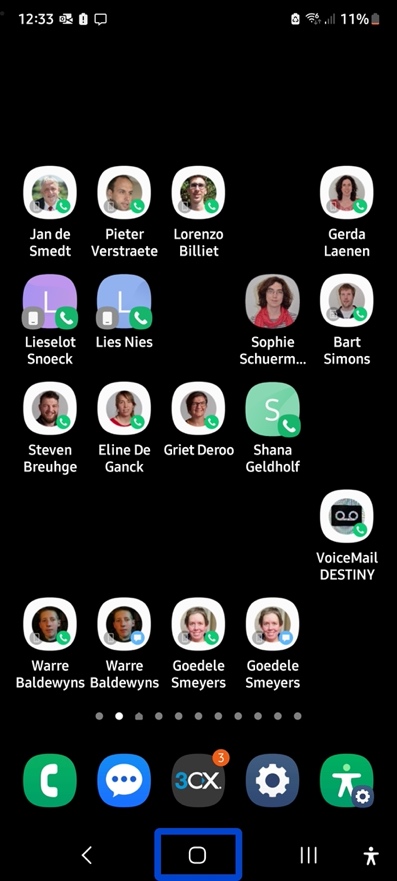 8.4 Een contactpersoon toevoegen vanuit een telefoongesprekWanneer je gebeld bent door iemand waarvan je het telefoonnummer wilt bewaren, dan kun je dit vanuit de Telefoon-app opslaan in de Contacten-app:Activeer de app ‘Telefoon’ vanaf het startscherm.Navigeer naar de optie ‘Recent’ (onderaan het scherm) en activeer deze; je komt in een lijst met al je recent gevoerde  telefoongesprekken.Selecteer het gesprek van de persoon die je wilt toevoegen aan je contacten en activeer dit gesprek met een dubbele tik.Activeer de knop ‘Toevoegen’.Typ de naam van de nieuw toe te voegen contactpersoon in.Navigeer naar de knop ‘Opslaan’ en activeer deze; je krijgt nu het gegevensscherm voor de nieuwe contactpersoon te zien (je kan hier nog eens doorlopen om na te gaan of alles klopt).Ga naar het startscherm met de knop ‘Start’ en open vervolgens de Contacten-app om in de contactenlijst na te gaan of de nieuwe contactpersoon correct is toegevoegd.Tip: Bij de toegankelijkheidsinstellingen voor ‘Interactie en behendigheid’ vind je de optie ‘Oproepen aannemen en beëindigen’. Hier worden een paar interessante opties geboden, die het bellen nog een stukje gemakkelijker kunnen maken:Door het knopje ‘Druk op Volume omhoog om te antw.’ aan te zetten, zorg je ervoor dat je voortaan een inkomende oproep eenvoudig kunt opnemen met de toets om het geluidsvolume te verhogen.Door het knopje ‘Einde oproep met zijtoets’ aan te zetten, zorg je ervoor dat je voortaan een telefoongesprek kunt beëindigen met de aan/uitknop van je smartphone.Heb je nog vragen?Voor Nederland: Mail naar kennisportaal@visio.org, of bel 088 585 56 66Voor Vlaanderen:Neem contact op met een vlaamsoogpunt in jouw buurt.Meer artikelen, video’s en podcasts vind je op kennisportaal.visio.orgKoninklijke Visio, expertisecentrum voor slechtziende en blinde mensenwww.visio.org Licht en liefde: www.lichtenliefde.be